APSTIPRINU: M.Graudiņš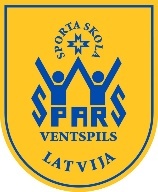 	   			  Ventspils  Sporta skolas „Spars” direktors2023. gada . 20.aprīlisSacensību nosaukumsVentspils Sporta skolas “Spars”  atklātās sacensības U-14 vecuma grupaiNolikumsSacensību organizators un tā kontaktinformācijaSacensības organizē Ventspils Sporta skolas  “Spars” vieglatlētikas   nodaļa.  e-mail: spars@ventspils.lvAdrese: Sporta ielā 7/9, Ventspils. Latvijā, 63622732Sacensību vietaOlimpiskā centra “Ventspils” stadions Adrese: Sporta iela 7/9,  VentspilsNorises datums un laiks2023.gada  20.maijs plkst. 12:00Mērķis un uzdevumiPopularizēt vieglatlētiku un aktīvu dzīvesveidu jauno sportistu vidū.Veicināt jauno vieglatlētu izaugsmi.Veicināt draudzības saišu nostiprināšanu starp sporta skolām un klubiem LatvijāSacensību  atbildīgās personas un  kontaktinformācijaSacensību galvenais tiesnesis: Artis ŠulcsGalvenā sekretāre: Kaija ApfelbaumaSacensību programma vai norises noteikumiSacensību sākums 20.maijs plkst. 12:00.Sacensībās piedalās sportisti :U-14  2010./2011.g.dz. zēni un meitenesProgramma:U-14 – 80m, 80m/b, 300m, 1000m, tāllēkšana (no atspēriena dēlīša), šķēpa mešana (400g) un lodes grūšana (zēniem – 3kg; meitenēm- 2kg).Katrs dalībnieks drīkst startēt 3 (trīs) individuālās disciplīnās.Sporta sacensību rezultātu noteikšanas metodikaRezultātus katrā disciplīnā nosaka pēc vieglatlētikas sacensību noteikumiem.Tiesneši Tiesnešus nodrošina Ventspils Sporta skolas „Spars” vieglatlētikas nodaļa.Apbalvošana1– 3. vietu ieguvēji  tiks apbalvoti ar medaļām un Sporta skolas „Spars” diplomiem.Pieteikums Pietiekšanās sacensībām LVS mājaslapā www.athletics.lv  un iesniegt  elektroniski: spars@ventspils.lv  līdz 2023.gada 16.maijam plkst. 12.00. Sporta klubiem un sporta skolām ne vēlāk kā 2 stundas līdz sacensību sākumam ir jāatsauc dalībnieki, kuri nepiedalīsies sacensībās, sūtot SMS uz tālr.nr. 28376242- Artis Šulcs, norādot: sportista vārdu,uzvārdu,dzimumu un disciplīnu.Dalības maksaDalības maksa sacensībās tiek noteikta – 7 EUR (septiņi euro).No dalības maksas atbrīvoti Ventspils SS „Spars” audzēkņi.Komandējošā organizācija sedz visus izdevumus, kas saistīti ar dalībnieka piedalīšanos sacensībās. Izdevumus, kas saistīti ar sacensību organizēšanu, sedz Ventspils SS „Spars”.Apmaksas veikšanai – līdz 16.maijam plkst.12.00 nosūtīt skolas/kluba rekvizītus, sacensību nosaukumu, dalībnieku skaitu uz e-pastu: spars@ventspils.lv rēķina izrakstīšanai. Rēķins par dalības maksu tiks nosūtīts uz skolas/kluba e-pastu. Apmaksu veikt ar pārskaitījumu līdz sacensību dienai.ApdrošināšanaSacensību organizators nenes atbildību par nelaimes gadījumiem sacensību laikā. Sacensību dalībniekam jānodrošina personīga nelaimes gadījumu apdrošināšanas polise.Medicīniskais dienests Sacensību laikā visiem dalībniekiem pēc nepieciešamības būs pieejams sertificēts medicīnas personāls atbilstoši normatīvo aktu prasībām.Datu apstrāde Personas datu pārzinis ir Ventspils pilsētas domes Izglītības pārvalde. Personu datu apstrādātājs un uzglabātājs ir  Sporta skola “Spars”, Sporta iela 7/9. Ventspils, LV – 3601. Piesakoties sacensībām, dalībnieka vai tā likumiskais pārstāvis piekrīt savu vai sava bērna personas datu apstrādei sacensību organizēšanas vajadzībām – iesaistīto personu uzskaitei, akreditācijai, veikto aktivitāšu un sasniegto rezultātu uzskaitei un analīzei, materiālo vērtību izlietojumu uzskaitei, kā arī sacensību popularizēšanai un atspoguļošanai masu plašsaziņas līdzekļos. Personu dati tiks glabāti normatīvajos aktos noteiktajā kārtībā, līdz tajos noteiktā termiņa notecējumam.Piesakoties sacensībām, dalībnieks vai tā likumiskais pārstāvis piekrīt, ka sacensību laikā tiks filmēt un/vai fotografēts, kā arī piekrīt šo materiālu izmantošanai un publicēšanai sacensību organizatoru vajadzībām,  (tai skaitā, bet ne tikai, tiešraide, foto un video materiālu uzglabāšana publiskas pieejamības arhīvā un minēto materiālu atkal izmantošana), kā arī citu sadarbības partneru  un atbalstītāju publicitātei. Dalībniekam vai tā likumiskajam pārstāvim ir tiesības pieprasīt no pārziņa piekļuvi saviem personas datiem, labot  vai dzēst nepareizus vai neaktuālus datus, iebilst pret savu personas datu apstrādi (personas datu apstrāde nepieciešama personas dalības nodrošināšanai sacensībās, tādēļ personas datu apstrādes pārtraukšana izraisīs arī šādas dalības pārtraukšanu), pārnest savas personas datus, kā arī, gadījumā, ja tās uzskata, ka tiek veikta nelikumīga viņu personas datu apstrāde, vērsties Datu valsts inspekcijā ar sūdzību. Nolikumu sagatavoja    Artis Šulcs             _________________     (paraksts)Ar nolikuma saturu iepazinos: Sacensību galvenais tiesnesis  Artis Šulcs      ________________   (paraksts)Sacensību galvenais sekretārs  Kaija Apfelbauma  _______________ (paraksts)Nolikumu sagatavoja    Artis Šulcs             _________________     (paraksts)Ar nolikuma saturu iepazinos: Sacensību galvenais tiesnesis  Artis Šulcs      ________________   (paraksts)Sacensību galvenais sekretārs  Kaija Apfelbauma  _______________ (paraksts)